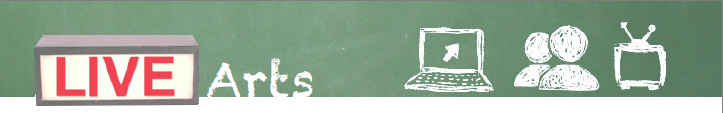 Metis Art and Stories in the Classroom with Leah Marie DorionLeah Marie Dorion is a Métis person with cultural roots to the historic community of Cumberland House, Saskatchewan. She is a passionate interdisciplinary artist and educator committed to sharing Métis culture and history. OverviewWhy were bison essential to people living on the plains, prior to the time of Treaty negotiations (1870s)? What does the bison represent today? This LIVE Arts broadcast will feature contemporary artwork and storytelling by Métis artist Leah Marie Dorion, based on her newest children’s book publication, Métis Camp Circle: A Bison Culture Way of Life (2019) published by the Gabriel Dumont Institute. The Gabriel Dumont Institute is a Saskatchewan Métis book publisher based in Saskatoon. Leah will read from the children’s book, discuss the importance of bison (past and present), explain the use of Métis symbolism, and discuss the composition and design of the illustrations.Leah Dorian will guide students through a live drawing activity and learn to draw and paint a bison as inspired by Leah’s particular style of creating and imagery. In the post broadcast activity, students will create an original bison illustration on paper as inspired by the teachings and concepts presented by Leah. The students will then have the opportunity to develop a creative story based on their illustrations. Through this activity students will gain insight into how visual artists use artwork to bring stories to life!Broadcast Program (45 minutes)Creative/ProductiveCP5.7 Create visual art works that express ideas about, and draw inspiration from, pop culture.CP6.1 Demonstrate increased skills and problem-solving abilities in a variety of visual art media.Cultural/HistoricalCH5.2 Compare traditional and evolving arts expressions of First Nation, Métis, and Inuit artists from different regions of Canada, and examine influences of pop culture on contemporary arts.CH6.2 Identify ways that First Nations, Métis, and Inuit artists express cultural identity in contemporary work.Teacher Guided, Post-Broadcast ActivityBison Illustration/Painting45-60 minutesThis activity is to allow students space to practice drawing/designing and then proceed to painting their own plains bison inspired by Métis cultural teachings. While working on their artwork, students are encouraged to come up with a real or imagined story about the bison. The lesson plan includes drawing, painting and writing activities.Prepare for the ActivityRefer to the list on the first page. Prepare students by having white paper (drawing items-pencil /erasers) ready to practice drawing bisonAll colors of acrylic or tempura paint (all items for painting) need to be ready in the spaceIf possible, have a display of some of Leah's children's books for reference and ideas.The Giving Tree: https://www.leahdorion.ca/gallery_the_giving_tree.htmlRelatives with Roots: https://www.leahdorion.ca/gallery_relatives_with_roots.htmlMy First Mètis Lobstick: https://www.leahdorion.ca/projects.htmlProposed activity scheduleHave students sketch their bison and draft ideas of a plain piece of paper. Students may have completed this step during the video broadcast. Begin drawing their good copy bison sketch on a heavy stock paper, canvas or canvas hardboard with pencil.Black sharpies can be used to brighten outlines before painting.Paint the bison using the techniques learned in the broadcast.After the paintings are done, ask students to title their bison painting and imagine a short story about the artwork. Students that are finished painting early can began writing the story. Students are encouraged to share their stories with the class or in partners. The stories can be imagined but rooted in knowledge about the bison.  